УКАЗГЛАВЫ УДМУРТСКОЙ РЕСПУБЛИКИОБ УТВЕРЖДЕНИИ ПОЛОЖЕНИЯ О ПРОЕКТНОМ УПРАВЛЕНИИАДМИНИСТРАЦИИ ГЛАВЫ И ПРАВИТЕЛЬСТВА УДМУРТСКОЙ РЕСПУБЛИКИ1. Утвердить прилагаемое Положение о Проектном управлении Администрации Главы и Правительства Удмуртской Республики.(в ред. Указа Главы УР от 03.12.2019 N 177)2. Настоящий Указ вступает в силу со дня его подписания.ГлаваУдмуртской РеспубликиА.В.БРЕЧАЛОВг. Ижевск21 декабря 2018 годаN 229УтвержденоУказомГлавыУдмуртской Республикиот 21 декабря 2018 г. N 229ПОЛОЖЕНИЕО ПРОЕКТНОМ УПРАВЛЕНИИ АДМИНИСТРАЦИИ ГЛАВЫИ ПРАВИТЕЛЬСТВА УДМУРТСКОЙ РЕСПУБЛИКИI. Общие положения1. Проектное управление Администрации Главы и Правительства Удмуртской Республики (далее - Управление) является структурным подразделением Администрации Главы и Правительства Удмуртской Республики (далее - Администрация), осуществляет организацию проектной деятельности в исполнительных органах государственной власти Удмуртской Республики, развитие проектно-ориентированной системы управления и координацию участников проектной деятельности в рамках реализации региональных проектов, имеющих приоритетное стратегическое значение для социально-экономического развития Удмуртской Республики (далее - региональные проекты).(в ред. Указа Главы УР от 03.12.2019 N 177)2. Управление в своей деятельности руководствуется Конституцией Российской Федерации, федеральными законами, указами и распоряжениями Президента Российской Федерации, постановлениями и распоряжениями Правительства Российской Федерации, Конституцией Удмуртской Республики, законами Удмуртской Республики, указами и распоряжениями Главы Удмуртской Республики, постановлениями и распоряжениями Правительства Удмуртской Республики, распоряжениями Председателя Правительства Удмуртской Республики, распоряжениями Руководителя Администрации Главы и Правительства Удмуртской Республики (далее - Руководитель Администрации), Положением об Администрации Главы и Правительства Удмуртской Республики (далее - Положение об Администрации), а также настоящим Положением о Проектном управлении Администрации Главы и Правительства Удмуртской Республики (далее - Положение об Управлении).(в ред. Указа Главы УР от 03.12.2019 N 177)3. Понятия и термины, используемые в настоящем Положении, применяются в том значении, в котором они используются в Методических рекомендациях по внедрению проектного управления в органах исполнительной власти, утвержденных распоряжением Министерства экономического развития Российской Федерации от 14 апреля 2014 года N 26Р-АУ "Об утверждении Методических рекомендаций по внедрению проектного управления в органах исполнительной власти", а также в Методических указаниях по разработке национальных проектов (программ), утвержденных Правительством Российской Федерации 4 июня 2018 года N 4072-п-П6.(п. 3 в ред. Указа Главы УР от 21.06.2019 N 69)4. В структуру Управления входят:начальник Управления - 1 штатная единица;заместитель начальника Управления - 1 штатная единица;отдел методического и информационного сопровождения - 5 штатных единиц, в том числе:заместитель начальника Управления - начальник отдела - 1 штатная единица;заместитель начальника отдела - 1 штатная единица;главный консультант отдела - 2 штатные единицы;консультант - 1 штатная единица;отдел нормативного обеспечения - 3 штатные единицы, в том числе:заместитель начальника Управления - начальник отдела - 1 штатная единица;заместитель начальника отдела - 1 штатная единица;главный консультант - 1 штатная единица;отдел проектно-организационной деятельности - 4 штатных единицы, в том числе:начальник отдела - 1 штатная единица;заместитель начальника отдела - 1 штатная единица;главный консультант - 2 штатные единицы;отдел по внедрению бережливых технологий - 3 штатные единицы, в том числе:начальник отдела - 1 штатная единица;заместитель начальника отдела - 1 штатная единица;главный консультант - 1 штатная единица.(п. 4 в ред. Указа Главы УР от 01.10.2021 N 168)II. Основные задачи Управления5. Основными задачами Управления являются:разработка проектов нормативных правовых актов по вопросам организации проектного управления;разработка предложений об организации проектной деятельности в Удмуртской Республике;аналитическое, методологическое и методическое обеспечение проектной деятельности в исполнительных органах государственной власти Удмуртской Республики, в том числе разработка методических документов, сбор и внедрение лучших практик в области управления проектной деятельностью;обеспечение деятельности создаваемых в установленном порядке координационных и совещательных органов системы управления проектной деятельностью по согласованию с заинтересованными исполнительными органами государственной власти Удмуртской Республики;управление портфелями региональных проектов, подготовка предложений о формировании, изменении перечня портфелей региональных проектов на основе анализа стратегии социально-экономического развития Удмуртской Республики в порядке, установленном нормативными правовыми актами Удмуртской Республики;контроль качества управления региональными проектами, портфелями региональных проектов;абзацы восьмой - девятый утратили силу с 21 июня 2019 года. - Указ Главы УР от 21.06.2019 N 69;функциональное администрирование и обучение участников проектной деятельности работе в государственной информационной системе управления проектной деятельностью органов власти Удмуртской Республики в соответствии со своей компетенцией;(в ред. Указа Главы УР от 21.06.2019 N 69)формирование и внедрение организационной культуры, основанной на принципах и ценностях бережливого управления в исполнительных органах государственной власти Удмуртской Республики, органах местного самоуправления в Удмуртской Республике.(абзац введен Указом Главы УР от 01.10.2021 N 168)абзац утратил силу с 21 июня 2019 года. - Указ Главы УР от 21.06.2019 N 69.III. Основные функции Управления6. Основными функциями Управления являются:консультирование и методологическое сопровождение исполнительных органов государственной власти Удмуртской Республики по вопросам организации проектного управления, в том числе реализации региональных проектов;(в ред. Указа Главы УР от 21.06.2019 N 69)подготовка аналитических и иных информационных материалов о состоянии и развитии проектного управления в Удмуртской Республике для Главы Удмуртской Республики и Правительства Удмуртской Республики;рассмотрение и согласование в порядке, установленном нормативными правовыми актами Удмуртской Республики, проектных инициатив, в том числе определение их соответствия стратегии социально-экономического развития Удмуртской Республики, возможности реализации комплекса мероприятий в качестве проекта, подготовка заключений по результатам рассмотрения проектных инициатив;рассмотрение и согласование в порядке, установленном нормативными правовыми актами Удмуртской Республики, управленческих и иных документов по региональным проектам (документов, сопровождающих управление проектной деятельностью), портфелям региональных проектов, инициирование и согласование внесения в них изменений;подготовка и внесение на рассмотрение и утверждение Координационного комитета по вопросам стратегического развития и реализации национальных проектов при Главе Удмуртской Республики проектов решений о начале реализации регионального проекта, об утверждении его значимых результатов, о прохождении ключевых контрольных точек и этапов проектов, завершении (в том числе досрочном) либо приостановлении проекта в порядке, установленном нормативными правовыми актами Российской Федерации и нормативными правовыми актами Удмуртской Республики;(в ред. Указа Главы УР от 21.06.2019 N 69)контроль за реализацией региональных проектов, портфелей региональных проектов, соблюдением их показателей, согласование регулярной отчетности по региональным проектам, аудит итоговой отчетности и архивов по завершенным проектам;подготовка сводных отчетов о ходе реализации портфеля региональных проектов;организация взаимодействия исполнительных органов государственной власти Удмуртской Республики, муниципальных районов и городских округов в Удмуртской Республике при осуществлении проектной деятельности;взаимодействие со средствами массовой информации, представителями бизнеса, коммерческих структур, творческими союзами и иными общественными организациями в интересах разъяснения вопросов, касающихся организации проектной деятельности, относящихся к компетенции Управления;взаимодействие и при необходимости привлечение в установленном порядке на договорной основе представителей заинтересованных научно-исследовательских, технологических, консультационных, проектно-конструкторских и других научных организаций и образовательных организаций, а также специалистов и экспертов для подготовки заключений по вопросам, входящим в компетенцию Управления;работа в установленном порядке с исполнительными органами государственной власти Удмуртской Республики, а также федеральными органами государственной власти и органами местного самоуправления в Удмуртской Республике по вопросам организации проектной деятельности, относящимся к компетенции Управления;участие в региональных, межрегиональных, общероссийских и международных семинарах, конференциях и программах повышения квалификации по вопросам организации проектной деятельности, бережливого управления;(в ред. Указа Главы УР от 01.10.2021 N 168)участие в подготовке материалов для средств массовой информации по вопросам проектной деятельности, бережливого управления;(в ред. Указа Главы УР от 01.10.2021 N 168)наполнение и актуализация Официального сайта Главы Удмуртской Республики и Правительства Удмуртской Республики (www.udmurt.ru), Официального сайта "Национальные проекты в Удмуртской Республике" (www.futureudmurtia.ru) информацией по вопросам реализации национальных, федеральных и региональных проектов, проектной деятельности;(в ред. Указа Главы УР от 03.12.2019 N 177)подготовка аналитических и информационных материалов по вопросам деятельности Управления;внесение предложений по совершенствованию работы Управления;организация работы проектных команд и их взаимодействие, в том числе обеспечение подготовки рабочих совещаний, сбор информации, координация действий, разработка документов, мониторинг хода реализации региональных проектов и программ, сбор отчетности;подготовка докладов, аналитических и иных информационных материалов по вопросам проектного управления, бережливого управления в Удмуртской Республике для Главы Удмуртской Республики, Правительства Удмуртской Республики;(в ред. Указа Главы УР от 01.10.2021 N 168)координация деятельности исполнительных органов государственной власти Удмуртской Республики по подготовке заявок на участие в конкурсе "Проектный олимп" автономной некоммерческой организации "Аналитический центр при Правительстве Российской Федерации";участие в установленном порядке в проведении форумов, выставок, презентаций, конференций, семинаров, совещаний и иных мероприятий по вопросам проектного управления, бережливого управления и стратегического развития в Удмуртской Республике;(в ред. Указа Главы УР от 01.10.2021 N 168)организация проведения заседаний Координационного комитета по вопросам стратегического развития и реализации национальных проектов при Главе Удмуртской Республики по рассмотрению проектов, имеющих приоритетное значение для стратегического развития Удмуртской Республики;(в ред. Указа Главы УР от 21.06.2019 N 69)сбор и внедрение лучших практик в области управления проектной деятельностью, бережливого управления;(в ред. Указа Главы УР от 01.10.2021 N 168)участие в конкурсах по направлению деятельности Управления, включая сбор и подготовку соответствующей документации, при необходимости во взаимодействии с исполнительными органами государственной власти Удмуртской Республики;(абзац введен Указом Главы УР от 21.06.2019 N 69)рассмотрение обращений граждан, должностных и юридических лиц по вопросам организации проектного управления и проектной деятельности в рамках реализации национальных, федеральных, региональных проектов в Удмуртской Республике, бережливого управления;(абзац введен Указом Главы УР от 21.06.2019 N 69; в ред. Указа Главы УР от 01.10.2021 N 168)согласование и утверждение запросов на изменение паспортов региональных проектов в соответствии с установленным перечнем полномочий для проектного офиса субъекта Российской Федерации, согласование и утверждение информации об исполнении результатов и контрольных точек региональных проектов в подсистеме управления национальными проектами государственной интегрированной информационной системы "Электронный бюджет" в соответствии с постановлением Правительства Российской Федерации от 31 октября 2018 года N 1288 "Об организации проектной деятельности в Правительстве Российской Федерации";(абзац введен Указом Главы УР от 03.12.2019 N 177)координация деятельности проектных офисов исполнительных органов государственной власти Удмуртской Республики и лиц, ответственных в исполнительных органах государственной власти Удмуртской Республики за осуществление проектной деятельности;(абзац введен Указом Главы УР от 03.12.2019 N 177)взаимодействие с проектными офисами муниципальных образований в Удмуртской Республике, а также с лицами, ответственными в муниципальных образованиях в Удмуртской Республике за осуществление проектной деятельности, обучение, оказание содействия и методологической помощи при организации проектной деятельности, в том числе по вопросам реализации национальных проектов в Удмуртской Республике;(абзац введен Указом Главы УР от 03.12.2019 N 177)осуществление методологического развития системы управления проектной деятельностью в исполнительных органах государственной власти Удмуртской Республики и в муниципальных образованиях в Удмуртской Республике.(абзац введен Указом Главы УР от 03.12.2019 N 177)подготовка предложений по повышению эффективности и результативности деятельности исполнительных органов государственной власти Удмуртской Республики, органов местного самоуправления в Удмуртской Республике через автоматизацию и оптимизацию деловых процессов;(абзац введен Указом Главы УР от 01.10.2021 N 168)проведение анализа и совершенствование или устранение операций, позволяющих снизить финансовые и временные издержки в деятельности исполнительных органов государственной власти Удмуртской Республики, органов местного самоуправления в Удмуртской Республике путем исключения неэффективных временных и финансовых затрат;(абзац введен Указом Главы УР от 01.10.2021 N 168)формирования культуры бережливого управления в исполнительных органах государственной власти Удмуртской Республики и органах местного самоуправления в Удмуртской Республике;(абзац введен Указом Главы УР от 01.10.2021 N 168)организация последовательного внедрения технологий и инструментов бережливого управления в деятельность исполнительных органов государственной власти Удмуртской Республики и органов местного самоуправления в Удмуртской Республике;(абзац введен Указом Главы УР от 01.10.2021 N 168)подготовка предложений по созданию эффективной системы мониторинга и контроля реализации принципов и инструментов бережливого управления в деятельности исполнительных органов государственной власти Удмуртской Республики и органов местного самоуправления в Удмуртской Республике;(абзац введен Указом Главы УР от 01.10.2021 N 168)подготовка предложений по повышению качества взаимодействия исполнительных органов государственной власти Удмуртской Республики и органов местного самоуправления в Удмуртской Республике с гражданами.(абзац введен Указом Главы УР от 01.10.2021 N 168)IV. Полномочия Управления7. Управление при осуществлении возложенных на него функций вправе:взаимодействовать в порядке, установленном законодательством, с федеральными органами исполнительной власти, их территориальными органами, государственными органами субъектов Российской Федерации, Аппаратом Государственного Совета Удмуртской Республики, исполнительными органами государственной власти Удмуртской Республики, структурными подразделениями Администрации, органами местного самоуправления в Удмуртской Республике, предприятиями, учреждениями, организациями и общественными объединениями;запрашивать в установленном порядке необходимую информацию от органов государственной власти Удмуртской Республики, органов местного самоуправления в Удмуртской Республике, а также от предприятий, учреждений и иных организаций, расположенных на территории Удмуртской Республики;привлекать представителей заинтересованных научно-исследовательских, технологических, консультационных, проектно-конструкторских и других научных организаций и учебных заведений, а также специалистов и экспертов для подготовки заключений, документов по вопросам, относящимся в компетенции Управления;проводить семинары, конференции, презентации, совещания и иные мероприятия по вопросам, относящимся к компетенции Управления, с привлечением руководителей и специалистов других исполнительных органов государственной власти Удмуртской Республики;готовить предложения по вопросу создания в установленном порядке экспертных, консультативных и информационно-аналитических советов, комиссий и рабочих групп для рассмотрения вопросов, относящихся к компетенции Управления;вносить в установленном порядке:Главе Удмуртской Республики - проекты указов и распоряжений Главы Удмуртской Республики;в Правительство Удмуртской Республики - проекты постановлений и распоряжений Правительства Удмуртской Республики;Председателю Правительства Удмуртской Республики - проекты распоряжений Председателя Правительства Удмуртской Республики;Руководителю Администрации - проекты распоряжений Руководителя Администрации;осуществлять иные полномочия в соответствии с законодательством.V. Организация деятельности Управления8. Работа Управления организуется и осуществляется в соответствии с Положением об Администрации, Регламентом Правительства Удмуртской Республики, Положением об Управлении, Инструкцией по делопроизводству в Администрации Главы и Правительства Удмуртской Республики, положениями об иных структурных подразделениях Администрации, должностными регламентами и иными документами, регулирующими порядок работы сотрудников Управления.9. Начальник Управления непосредственно подчиняется Главе Удмуртской Республики.Оперативное руководство начальником Управления осуществляет Руководитель Администрации.10. Начальник Управления назначается на должность и освобождается от должности Главой Удмуртской Республики по представлению Руководителя Администрации.11. Начальник Управления представляет Руководителю Администрации кандидатуры для назначения на должность и вносит Руководителю Администрации предложения об освобождении от должности сотрудников Управления.12. Права и обязанности сотрудников Управления определяются Положением об Администрации, Положением об Управлении и должностными регламентами, утверждаемыми Руководителем Администрации.13. Начальник Управления:осуществляет руководство Управлением;организует деятельность Управления и несет ответственность за выполнение возложенных на Управление задач и функций;планирует работу Управления и организует взаимодействие Управления с федеральными органами исполнительной власти, их территориальными органами, государственными органами Удмуртской Республики и органами местного самоуправления в Удмуртской Республике;(в ред. Указа Главы УР от 21.06.2019 N 69)координирует взаимодействие сотрудников Управления;взаимодействует с руководителями исполнительных органов государственной власти Удмуртской Республики в рамках реализации мероприятий по национальным, федеральным и региональным проектам и дает указания сотрудникам Управления по вопросам деятельности Управления;(в ред. Указа Главы УР от 21.06.2019 N 69)в порядке, установленном законодательством, имеет доступ к обработке персональных данных сотрудников Управления, находящихся в их личных делах, и к обработке персональных данных граждан, поступающих к нему в соответствии с законодательством;представляет должностные регламенты сотрудников Управления на утверждение Руководителю Администрации;вносит Руководителю Администрации представления о поощрении и награждении (дисциплинарном взыскании) и улучшении условий труда сотрудников Управления;представляет Управление в Администрации и во взаимоотношениях с федеральными органами исполнительной власти, их территориальными органами, государственными органами Удмуртской Республики, органами местного самоуправления в Удмуртской Республике, предприятиями, учреждениями, организациями;(в ред. Указа Главы УР от 21.06.2019 N 69)привлекает в установленном порядке должностных лиц исполнительных органов государственной власти Удмуртской Республики и структурных подразделений Администрации для участия в подготовке материалов и предложений по вопросам, входящим в компетенцию Управления;запрашивает необходимые справочные и информационные материалы, а также информацию для обеспечения исполнения полномочий Главы Удмуртской Республики от территориальных органов федеральных органов государственной власти в Удмуртской Республике, государственных органов Удмуртской Республики, органов местного самоуправления в Удмуртской Республике, предприятий, учреждений, организаций;вправе участвовать в работе коллегий исполнительных органов государственной власти Удмуртской Республики, а также присутствовать на заседаниях Правительства Удмуртской Республики и его Президиума;осуществляет по поручению Главы Удмуртской Республики, Руководителя Администрации, а также в соответствии с Положением об Администрации, Положением об Управлении иные полномочия.14. В случае временного отсутствия начальника Управления исполнение обязанностей начальника Управления возлагается на заместителя начальника Управления.В случае временного отсутствия начальника Управления, заместителя начальника Управления исполнение обязанностей начальника Управления возлагается на заместителя начальника Управления - начальника отдела нормативного обеспечения.(п. 14 в ред. Указа Главы УР от 21.06.2021 N 109)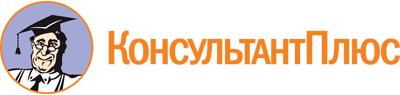 Указ Главы УР от 21.12.2018 N 229
(ред. от 01.10.2021)
"Об утверждении Положения о Проектном управлении Администрации Главы и Правительства Удмуртской Республики"Документ предоставлен КонсультантПлюс

www.consultant.ru

Дата сохранения: 25.02.2022
 21 декабря 2018 годаN 229Список изменяющих документов(в ред. Указов Главы УР от 21.06.2019 N 69, от 03.12.2019 N 177,от 23.04.2020 N 91, от 18.01.2021 N 8, от 21.06.2021 N 109,от 01.10.2021 N 168)Список изменяющих документов(в ред. Указов Главы УР от 21.06.2019 N 69, от 03.12.2019 N 177,от 23.04.2020 N 91, от 18.01.2021 N 8, от 21.06.2021 N 109,от 01.10.2021 N 168)